New Jersey Department of Human Services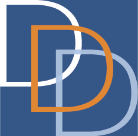 Division of Developmental DisabilitiesEarly Retirement Request		Completed by the Support Coordinator when an individual/legal guardian requests retirementfrom all employment and day services activities before age 65.Instructions:Upload the completed form and supporting documentation in iRecord.Send the completed form via email to: DDD.EmploymentHelpdesk@dhs.nj.gov using the subject line, “(DDD ID), Early Retirement Request”.Identifying InformationIdentifying InformationIdentifying InformationIndividual’s Name: DDD ID#: Age: Program Enrollment: Individual’s Name: DDD ID#: Age: Program Enrollment: Date of Request: NJCAT Score: , , Tier: Acuity: Behavioral    Medical    Both    N/ASupport Coordination Agency Name: Support Coordination Agency Name: Support Coordination Agency Name: Support Coordinator (SC) Name: Support Coordinator (SC) Name: Support Coordinator (SC) Name: Phone Number: Email Address: Email Address: Support Coordinator Supervisor (SCS) Name: Support Coordinator Supervisor (SCS) Name: Support Coordinator Supervisor (SCS) Name: Phone Number: Email Address: Email Address: Planning Team Meeting DiscussionPlanning Team Meeting DiscussionREQUIRED: Ensure that the Planning Team (individual, legal guardian, Support Coordinator, Service Providers, etc.) has met and discussed the below. Ensure meeting notes are uploaded in iRecord.REQUIRED: Ensure that the Planning Team (individual, legal guardian, Support Coordinator, Service Providers, etc.) has met and discussed the below. Ensure meeting notes are uploaded in iRecord.Has the individual been competitively employed in the last 6 months?Yes    NoIf Yes, what steps have been taken to encourage the individual to remain employed? If Yes, what steps have been taken to encourage the individual to remain employed? Is the individual requesting early retirement because of a medical condition?Yes    NoIf Yes, please explain: If Yes, please explain: Is the individual requesting early retirement due to behavioral support needs?Yes    NoIf Yes, does the individual have a behavior support plan? (Ensure it is uploaded in iRecord.)Yes    NoIf the answer to ‘a.’ is No, please explain: If the answer to ‘a.’ is No, please explain: (Additional explanation, if needed) Why is the individual/legal guardian interested in retirement at this time?(Additional explanation, if needed) Why is the individual/legal guardian interested in retirement at this time?Has the Person Centered Planning Tool (PCPT) been reviewed with the individual/family to identify alternate interests for daytime activities (such as could be supported by IS/CBS)?Yes    NoIs the individual currently receiving a day service, regardless of funding source?Yes    NoIf Yes, identify the funding source: If Yes, identify the funding source: Describe the individual’s current daily schedule (i.e. attends Day Hab., M-W from 9:00-2:00 p.m.):Describe the individual’s current daily schedule (i.e. attends Day Hab., M-W from 9:00-2:00 p.m.):If approved for early retirement, describe how the individual’s support and supervision needs will be met. (i.e. The Residential Provider is prepared to adjust staffing patterns to support the individual in retirement.)If approved for early retirement, describe how the individual’s support and supervision needs will be met. (i.e. The Residential Provider is prepared to adjust staffing patterns to support the individual in retirement.)If approved for early retirement, describe the anticipated daily routine, and how early retirement would maintain or enhance quality of life.If approved for early retirement, describe the anticipated daily routine, and how early retirement would maintain or enhance quality of life.Is the Planning Team aware that the Employment/Day budget component will no longer be Yes    Noavailable if approved for early retirement? (See the waiver manuals, section 8.7.2 for additional information.)available if approved for early retirement? (See the waiver manuals, section 8.7.2 for additional information.)Date of the Planning Team meeting:  Does the team support early retirement?Yes    NoRequired Documentation                                                                        (Ensure these documents are uploaded in iRecord) Planning Team Meeting Notes Behavior Support Plan (if applicable) Supporting Medical Documentation, i.e. prescriptions, medical evaluations, etc. (if applicable)This form is submitted by:This form is submitted by:Name and Title: Date: To be completed by DDD Employment UnitTo be completed by DDD Employment UnitReviewed by: Title: Approved      Denied    Date: Approved      Denied    Date: Additional comments if needed (copy and paste additional comments in iRecord case notes):Additional comments if needed (copy and paste additional comments in iRecord case notes):